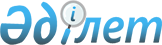 Қазақстан Республикасы Министрлер Кабинетiнiң  1993 жылғы 21 шiлдедегi N 636 қаулысына өзгертулер енгiзу туралы
					
			Күшін жойған
			
			
		
					Қазақстан Республикасы Министрлер Кабинетiнiң Қаулысы 1997 жылғы 26 қыркүйек N 1287. Күші жойылды - Қазақстан Республикасы Үкіметінің 2009 жылғы 19 қыркүйектегі N 1411 Қаулысымен      Ескерту. Қаулының күші жойылды - ҚР Үкіметінің 2009.09.19. N 1411 Қаулысымен.      Қазақстан Республикасының Министрлер Кабинетi қаулы етедi: 

      "Инвестициялық жекешелендiру қорлары мен олардың басқарушыларына лицензия беру жөнiндегi Ведомствоаралық комиссия құру туралы" Қазақстан Республикасы Министрлер Кабинетiнiң 1993 жылғы 21 шiлдедегi N 636 қаулысына P930636 (Қазақстан Республикасының ПҮАЖ-ы, 1993 ж., N 31, 354-бап) мынадай өзгертулер енгiзiлсiн. 

      Комиссияның құрамына мыналар енгiзiлсiн: 

      Дуберман Ю.Е. - Қазақстан Республикасының Жекешелендiру жөнiндегi мемлекеттiк комитетi төрағасының орынбасары, комиссияның төрағасы; 

      Құттыбаева К.С. - Қазақстан Республикасының Жекешелендiру жөнiндегi мемлекеттiк комитетi жаппай жекешелендiру жетекшi басқармасының бастығы, комиссия төрағасының орынбасары; 

      Махмутова Н.Х. - Қазақстан Республикасының Жекешелендiру жөнiндегi мемлекеттiк комитетi жаппай жекешелендiру жетекшi басқармасы купондық сауда бөлiмiнiң бас маманы, комиссияның жауапты хатшысы. 

      4. Мыналардың күшi жойылған деп танылсын: 

      "Қазақстан Республикасы Министрлер Кабинетiнiң 1993 жылғы 21 шiлдедегi N 636 қаулысына толықтыру енгiзу туралы" Қазақстан Республикасы Министрлер Кабинетiнiң 1993 жылғы 19 қазандағы N 1033 қаулысы (Қазақстан Республикасының ПҮАЖ-ы, 1993 ж., N 42, 498-бап); 

      "Қазақстан Республикасы Министрлер Кабинетiнiң 1993 жылғы 21 шiлдедегi N 636 қаулысына өзгертулер енгiзу туралы" Қазақстан Республикасы Министрлер Кабинетiнiң 1994 жылғы 6 желтоқсандағы N 1378 қаулысы (Қазақстан Республикасының ПҮАЖ-ы, 1994 ж., N 46, 508-бап). 



Қазақстан Республикасының Премьер-Министрi 

 
					© 2012. Қазақстан Республикасы Әділет министрлігінің «Қазақстан Республикасының Заңнама және құқықтық ақпарат институты» ШЖҚ РМК
				